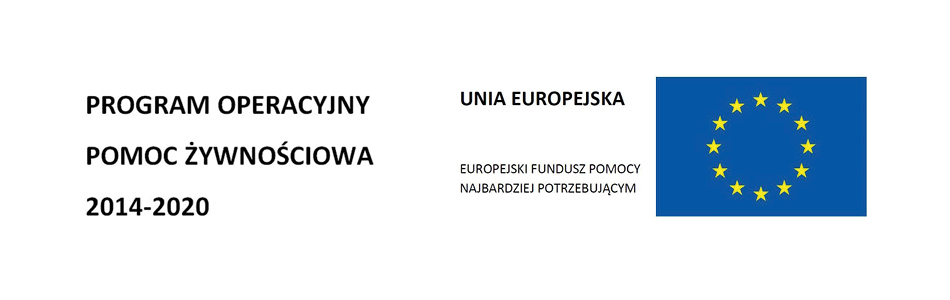 Stowarzyszenie na Rzecz Rozwoju Gminy Domaradz informuje, że w dniu 18 stycznia 2016 roku w godz. 16.00 - 18.00 w Urząd Gminy nr 345 sala GOK (na górze) odbędą się warsztaty kulinarno- dietetyczne jako działanie towarzyszące w ramach Programu Operacyjnego Pomoc Żywnościowa 2014 - 2020 współfinansowanego z Europejskiego Funduszu Pomocy Najbardziej Potrzebującym w Podprogramie 2015.Oferta kierowana jest do uczestników ww. programu. W ramach warsztatów uczestnicy zapoznają się z zasadami prawidłowego żywienia. Udział w warsztatach jest bezpłatny.Zapraszamy!